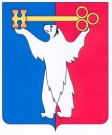 АДМИНИСТРАЦИЯ ГОРОДА НОРИЛЬСКАКРАСНОЯРСКОГО КРАЯПОСТАНОВЛЕНИЕ21.12.2012                                              г.Норильск                                                    №  443О нормативе субсидирования 1 километра пробега транспортного средства с пассажирами в 2013 году на территории муниципального образования город Норильск	С целью компенсации расходов, возникающих в результате низкой интенсивности пассажирских потоков на муниципальных маршрутах, руководствуясь постановлением Администрации города Норильска от 20.01.2010 №07 «Об утверждении порядка предоставления субсидий из бюджета муниципального образования город Норильск для компенсации недостаточного уровня доходов, связанного с низкой интенсивностью пассажирских потоков от перевозки пассажиров автомобильным транспортом по городским автобусным маршрутам», постановлением Администрации города Норильск от 05.07.2011 №350 «Об утверждении порядка формирования проекта бюджета муниципального образования город Норильск на очередной финансовый год и плановый период», постановлением Администрации города Норильск от 22.03.2012 №94 «Об утверждении порядка формирования плана пассажирских перевозок по муниципальным маршрутам регулярных перевозок автомобильным транспортом на территории муниципального образования город Норильск», ПОСТАНОВЛЯЮ:Установить норматив субсидирования  пробега транспортного средства с пассажирами в 2013 году для компенсации транспортному предприятию недостаточного уровня доходов, связанного с низкой интенсивностью пассажирских потоков на муниципальных маршрутах, при выполнении плана пассажирских перевозок по муниципальным маршрутам регулярных перевозок автомобильным транспортом на территории муниципального образования город Норильск в размере 43,55 рублей.Разместить настоящее постановление на официальном сайте муниципального образования город Норильск.Глава Администрации города Норильска                                                     А.Б.Ружников                            	             